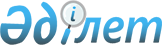 Бәйдібек ауданы әкімдігінің 2014 жылғы 25 ақпандағы № 82 "2014 жылы қоғамдық жұмыстарды жергілікті бюджет қаражаты есебінен ұйымдастыру және оның көлемі туралы" қаулысына өзгеріс енгізу туралы
					
			Күшін жойған
			
			
		
					Оңтүстік Қазақстан облысы Бәйдібек ауданы әкімдігінің 2014 жылғы 13 қазандағы № 335 қаулысы. Оңтүстік Қазақстан облысының Әділет департаментінде 2014 жылғы 5 қарашада № 2858 болып тіркелді. Қолданылу мерзімінің аяқталуына байланысты күші жойылды - (Оңтүстік Қазақстан облысы Бәйдібек ауданы әкімі аппаратының 2015 жылғы 26 ақпандағы № 226 хатымен)      Ескерту. Қолданылу мерзімінің аяқталуына байланысты күші жойылды - (Оңтүстік Қазақстан облысы Бәйдібек ауданы әкімі аппаратының 26.02.2015 № 226 хатымен).

      "Қазақстан Республикасындағы жергiлiктi мемлекеттiк басқару және өзiн-өзi басқару туралы" Қазақстан Республикасының 2001 жылғы 23 қаңтардағы Заңының 31-бабының 2 тармағына, "Халықты жұмыспен қамту туралы" Қазақстан Республикасының 2001 жылғы 23 қаңтардағы Заңының 20 бабына және "Халықты жұмыспен қамту туралы" Қазақстан Республикасының 2001 жылғы 23 қаңтардағы Заңын іске асыру жөніндегі шаралар туралы Қазақстан Республикасы Үкіметінің 2001 жылғы 19 маусымдағы № 836 қаулысына өзгерістер енгізу туралы" Қазақстан Республикасы Үкіметінің 2014 жылғы 3 наурыздағы № 170 қаулысына сәйкес, Бәйдібек ауданының әкiмдiгi ҚАУЛЫ ЕТЕДI:

      1.  Бәйдібек ауданы әкімдігінің 2014 жылғы 25 ақпандағы № 82 "2014 жылы қоғамдық жұмыстарды жергілікті бюджет қаражаты есебінен ұйымдастыру және оның көлемі туралы" (Нормативтік құқықтық актілерді мемлекеттік тіркеу тізілімінде № 2579 тіркелген, 2014 жылдың 18 сәуірінде "Алғабас" газетінде жарияланған) қаулысына келесі өзгеріс енгізілсін:
      2 тармақ мынадай редакцияда жазылсын:

      "2. Қоғамдық жұмыстарға қатысатын жұмыссыздарға еңбекақы төлеу еңбек шартының негізінде Қазақстан Республикасының заңнамасына сәйкес реттеледі және орындалатын жұмыстың санына, сапасына және күрделілігіне байланысты болады.".

      2.  Осы қаулының орындалуын бақылау аудан әкiмiнiң орынбасары Н.Айтбековке жүктелсiн.
      3.  Осы қаулы алғашқы ресми жарияланған күнінен кейін қолданысқа енгізіледі.



					© 2012. Қазақстан Республикасы Әділет министрлігінің «Қазақстан Республикасының Заңнама және құқықтық ақпарат институты» ШЖҚ РМК
				
      Аудан әкімі

Б. Көшербай
